CITY OF WATERTOWN, NEW YORK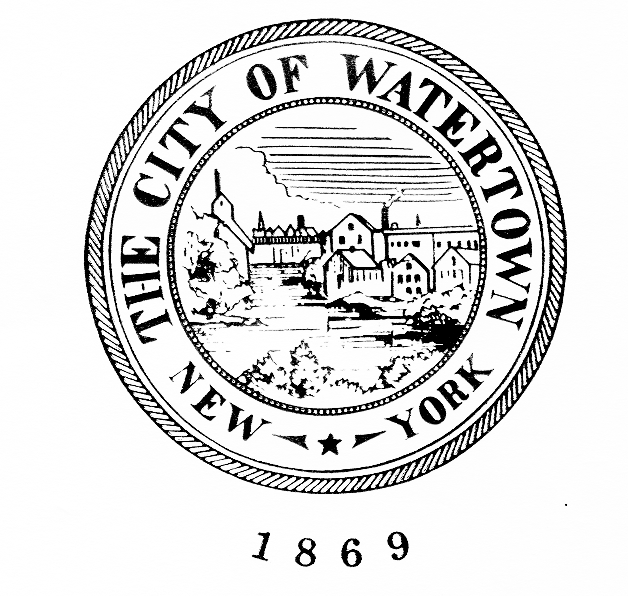 ROOM 302, WATERTOWN CITY HALL		245 WASHINGTON STREETWATERTOWN, NEW YORK 13601(315) 785-7730									KENNETH A. MIX							 		City ManagerPRESS RELEASE									May 4, 2021For Immediate Release Contact: City Manager’s OfficeCITY COUNCIL SCHEDULES SEVERALBUDGET WORK SESSIONSMAYOR SMITH AND CITY COUNCIL MEMBERS HAVE SET A SERIES OF WORK SESSION MEETINGSSeveral Work Sessions have been scheduled to discuss the Fiscal Year 2021-2022 Proposed Budget as follows:	May 7, 2021	4:00 p.m.	Parks & Recreation, Water and SewerMay 8, 2021	9:00 a.m.	Police, Fire, Department of Public Works, Flower Memorial Library	May 10, 2017	6:00 p.m.	General Government SupportAll meetings will take place in City Council Chambers on the third floor of City Hall.  For further information or questions, contact the City Manager’s Office at 315-785-7730. 